REPUBLIKA SLOVENIJA MINISTRSTVO ZA FINANCE FINANČNA UPRAVA REPUBLIKE SLOVENIJE Generalni finančni urad  T: 01 478 38 00 E: gfu.fu@gov.si  	www.fu.gov.si Postopek pooblaščanja zunanjih poročevalcev v CESOP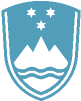 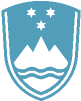 April 2024 Poročevalci, ki oddajajo CESOP poročilo Finančni upravi RS (v nadaljevanju FURS), morajo pri pooblaščanju tretjih oseb urediti sledeče: Poročevalec podatkov za CESOP (v nadaljevanju pooblastitelj) mora podeliti pooblastilo pooblaščencu (tretji osebi – ki bo v njegovem imenu oddajal poročilo CESOP), v katerem navede svoje podatke in podatke pooblaščenca.Pooblaščenec pooblastilo pošlje na FURS na elektronsko pošto cesop.fu@gov.si. FURS obvesti pooblaščenca o prejetju pooblastila.Pooblaščenec opravi poročanje v CESOP po navodilu FURS v dokumentu »Postopek prve oddaje CESOP poročila«.Kontaktni naslov za vsebinska vprašanja je cesop.fu@gov.si. 